ПАМЯТКА«УСТАНОВКА НОВОГОДНЕЙ ЁЛКИ С СОБЛЮДЕНИЕМ МЕР ПОЖАРНОЙ БЕЗОПАСНСТИ»                                                                                             - Не устанавливайте ёлку на 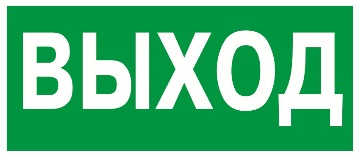 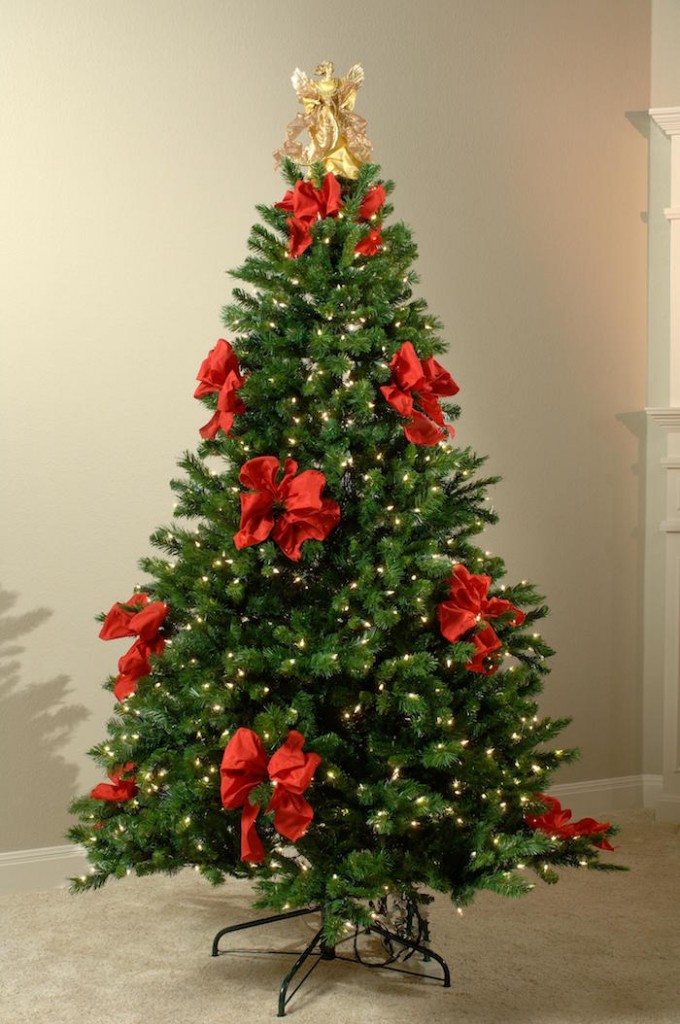    путях эвакуации!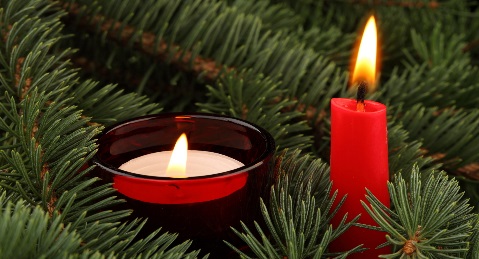 - Не используйте для украшения ёлки легковоспламеняющиеся игрушки, вату, свечи, бумагу!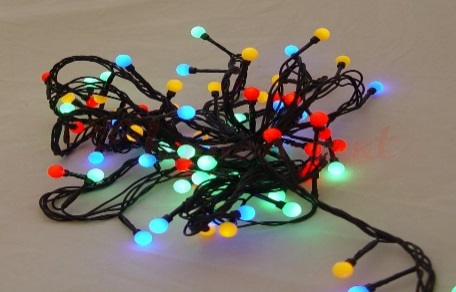 - Электрические гирлянды должны быть заводского изготовления!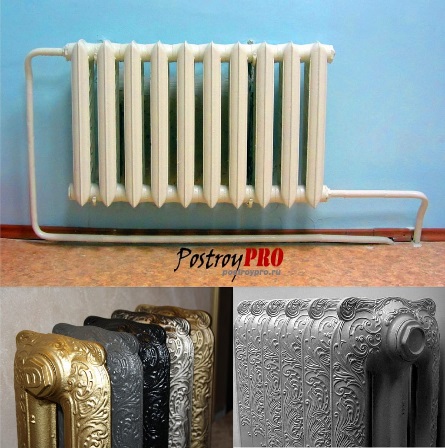 - Не устанавливайте ёлку вблизи отопительных приборов!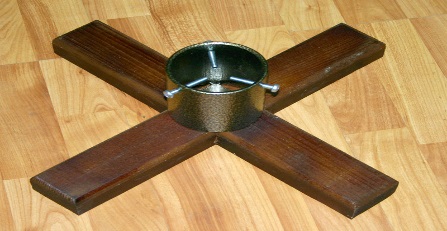 - Ёлка должна стоять на устойчивой подставке!В случае пожара:- Немедленно вызывайте пожарную охрану по телефонам: 74-20-01, 01, с мобильного 112;- Примите меры по эвакуации людей;- Отключите от электропитания электроприборы;- Примите меры по тушению пожара подручными средствами;- При загорании искусственной ёлки не беритесь за нее руками, накиньте на неё плотную ткань (одеяло).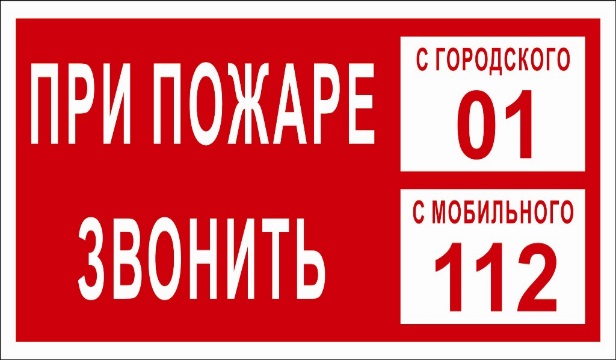 Инструктор  противопожарной профилактикипожарной части Государственной противопожарной службыПЧ (поселок Солнечный) филиала казенногоучреждения ХМАО-Югры «Центроспас-Югория»по Сургутскому району Ю.А. Пустовая